               Scholarship/Financial Assistance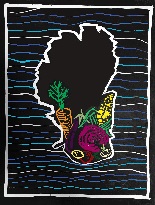 Plant-Based Tahoe InstitutePartial or full assistance may be available based on income qualifications.  $50 non-refundable fee may apply. To apply, fill out this application form, attach all required documents, and email to: connect@ltcc.eduCONNECT Community Education      LTCC, B107 One College Drive South Lake Tahoe, CA  96150  	Applicant Information: 	 	_____________________________________________________________________________________________________  	 	Last Name 	 	 	 	First 	 	 	 	 	Birth Date ___________________________________________________________________________(________)_________________ 	Mailing Address 	 	 	 	 	 	 	 	 	      Home Phone # ___________________________________________________________________________(________)_________________ City 	 	 	 	                 State 	 	      Zip 	 	                    Cell Phone # _____________________________________________________________________________________________________ Email Address Description of why you would like to attend The Plant-Based Tahoe Institute:   ______________________________________________________________________________________________________ Financial Information:   Monthly Household Income: _______________ (Attach proof of income for all members of household. (Ex. paystub, tax forms) OR I am in recovery from a health issue.  ____________________________________________________________________ I am an LTCC student and I qualify for a bog waiver.  I give permission to LTCC connect to verify this information. Family Household Size: ___________                    	 Explanation:  Attach a written explanation stating why you should be selected to receive a scholarship (1,000 words or less). Applicant Signature: ____________________________________________________________ Date: ____________________ I declare under penalty of perjury under California state law that I have read this application, the answers provided and the attached  documents, to the best of my knowledge are correct and true.   